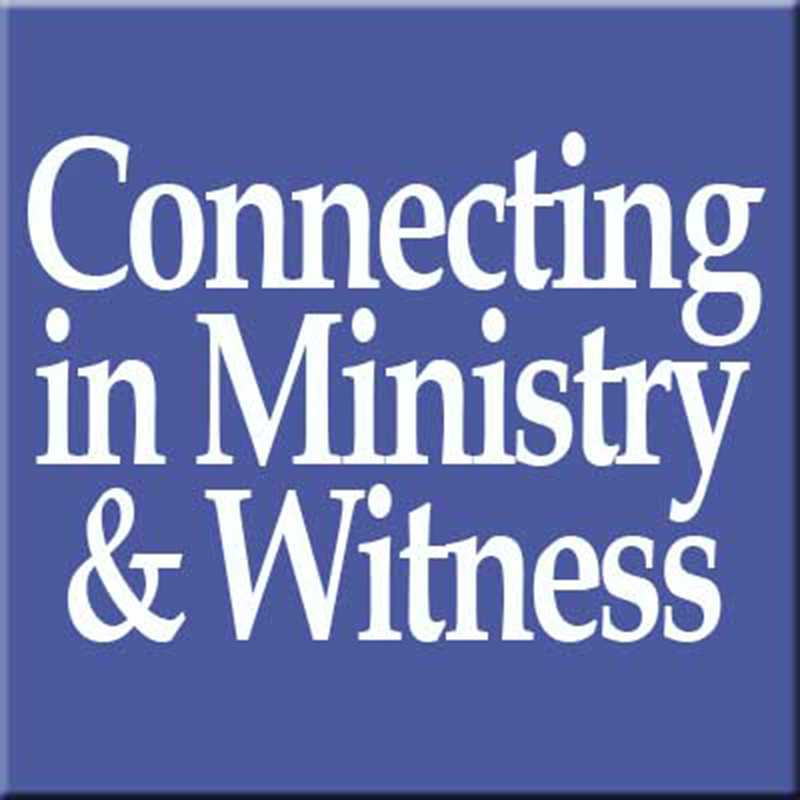 Synod AssemblyConference GatheringsTheological ConferenceMay 1-3, 2019Embassy SuitesAlbuquerque, NM
2019Excellence in LeadershipStewardship for All SeasonsOctober 7-10, 2019 
YMCA of the Rockies
Estes Park, CO
 Single: $520
Double: $370
Triple: $320May 1-2, 2020
Regional AssembliesAscension St. Matthew's, Price, UT
Ascension, Cheyenne, WY
Cross of Christ, Broomfield, CO
Trinity, Monument, CO
Cross of Hope, Albuquerque, NMRegistration: $225
Hotel: TBDFall 2020Conference Better Together Summits selected from 1 of 5 options created at 2020 AssembliesSeptember 21-24, 2020Marriott Hotel
Colorado Springs, COSingle: $590Double: $430
Commuter: $275
April 29-May 1, 2021 (Confirmed)Embassy Suites 
Loveland, CO
Registration: $310
Hotel: $119-129 
Breakfast includedFall 2021September 19-22, 2021 Little America HotelCheyenne, WY  
 Single: $660Double: $465
Commuter: $275May 2022 (Confirmed)
El Paso Convention Center
El Paso, TX
Registration: $310
Hotel: $129Fall 2022September 2022 (Proposed)YMCA of the Rockies
Estes Park, COMay 2023 (Proposed)Keystone, Pueblo, or Regional AssembliesFall 2023September 2023 (Proposed)Salt Lake City, UTMay 2024 (Proposed)Embassy SuitesLoveland, CO**Bishop Election**Fall 2024September 2024 (Proposed)YMCA of the RockiesEstes Park, CO Synod AssemblyFall Conference GatheringsTheological ConferenceMay 1-3, 2019Focus: Be TransformedFall 2019Excellence in LeadershipStewardship for All SeasonsOctober 7-10, 2019 
Estes Park, CO
Theme: Be TransformedFocus: Healthy Communities/RelationshipsMay 1-2, 2020
Regional AssembliesTheme: Church BecomingFocus: Church in ContextFall 2020Conference Better Together Summits selected from 1 of 5 options created at 2020 AssembliesSeptember 21-24, 2020
Colorado Springs, COFocus: Racism and White Privilege April 29-May 1, 2021
Loveland, COTheme:  September 2021 (Pending)Cheyenne, WY  Focus: Preaching & Worship?May 2022 (Pending)
El Paso, TXSeptember 2022 (Proposed)Salt Lake City, UTFocus: Faith & Science?May 2023 (Proposed)Keystone, Pueblo, or Regional AssembliesSeptember 2023Estes Park, COFocus: May 2024 (Proposed)Embassy SuitesLoveland, CO**Bishop Election**Fall 2024September 2024 (Proposed)YMCA of the RockiesEstes Park, CO 